Then and NowDirections:  Look at the photographs below.  Read what is happening in each photograph, copy and paste & write how things are now.THENNOWAfrican Americans & Latinos had to sit at the back of the bus. People can sit anywhere they want on the bus.Whites and African Americans had different water fountains.White and African Americans children Went to different school.Children of all races can attend the same school.THENNOWAfrican Americans had to attend different movie theaters.People of all races can attend the same movie theater.White and African Americans had separate sport teams.Asian American & Hispanics were also discriminated.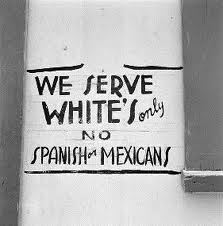 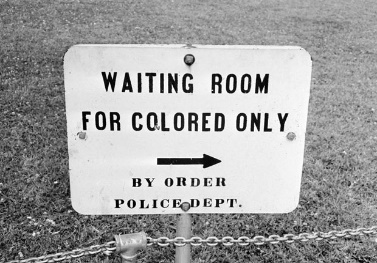 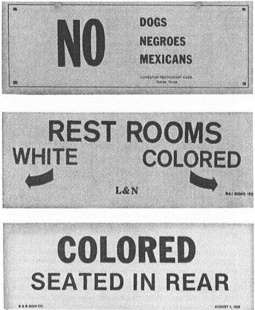 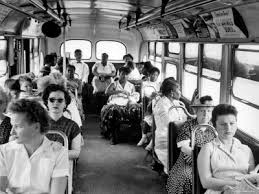 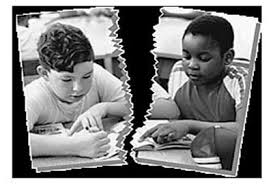 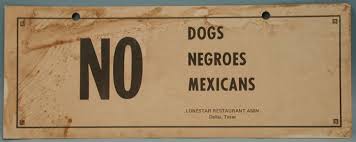 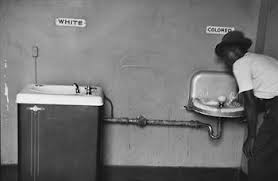 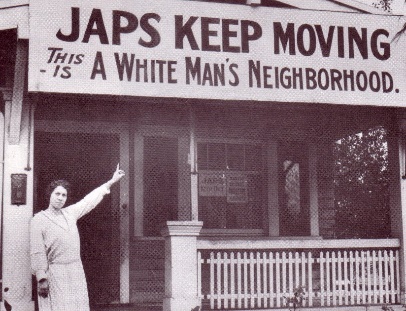 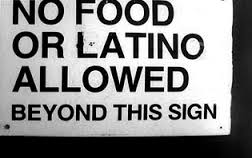 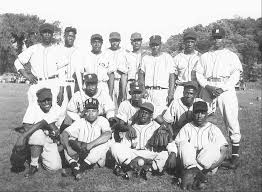 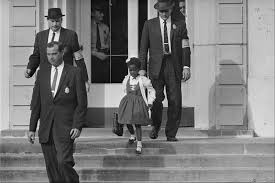 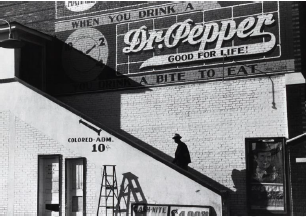 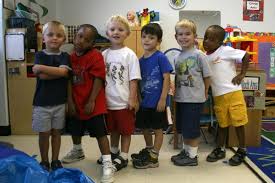 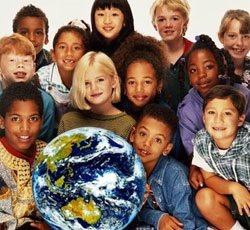 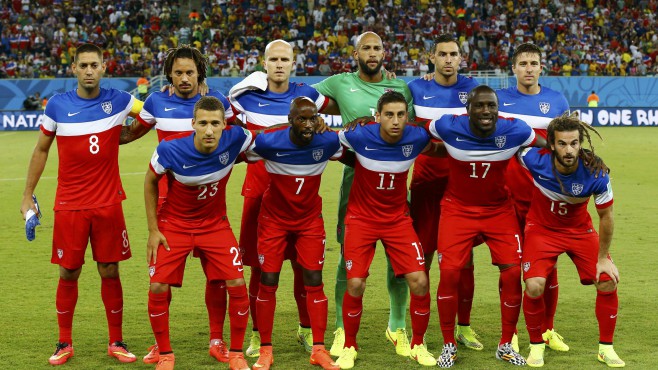 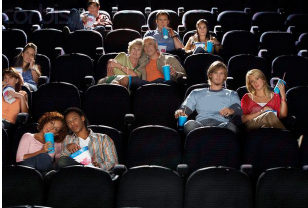 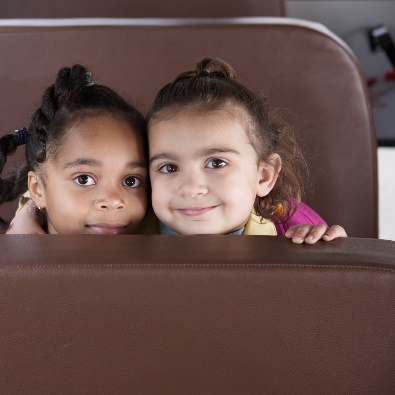 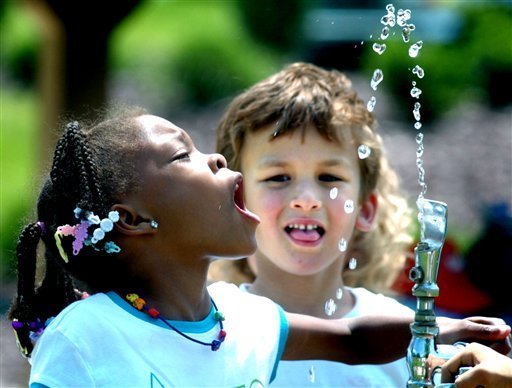 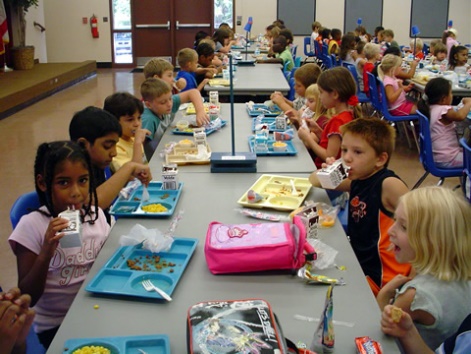 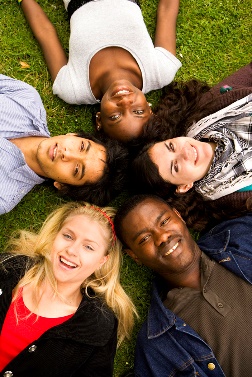 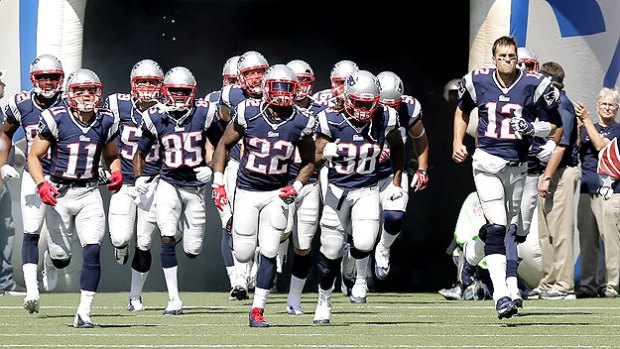 